Sports Vision Training Warm-ups (Adapted from: 50 Tips to Improve Your Sports Performance by Dr. Lynn Hellerstein & Taylor Benton, MA, COVT)1. Eye Calisthenics -*Note: Athlete should practice deep breathing throughout with a relaxed body posture and always be aware of periphery. It is the therapist or trainer’s job to understand these activities to the fullest and how to relate them to the athlete’s sport.Wide Eye Pursuits: Follow an object in large circles, figure 8’s, horizontally, vertically, diagonally, and from far to near. Object movement should be smooth and continuous. Pay close attention to jerkiness or jumps from the athlete’s eyes. 2 Object Jump: Use 2 different objects roughly 6 inches apart. Call out the name of the object for the athlete to look at. The athlete’s eyes should not “jump” to the other object until instructed to do so. You may vary horizontal distance slightly as the athlete progresses with accurate jumps.Wide Eye Stretches (pg. 9): Athlete should follow a target to “stretch” their eyes in 8 different gazes. Hold stretch to the count of 5 and come back to the center for a count of 3 before moving to the next gaze. Breathe out on stretch.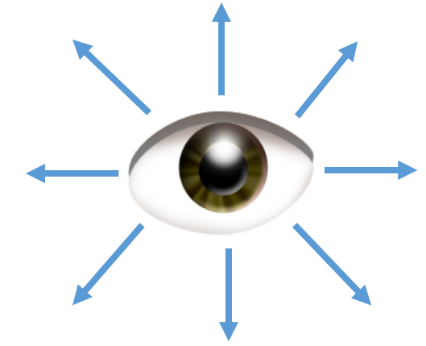 2.  Brock StringBead Jump (pgs. 14-15): Space beads apart evenly throughout the whole length of the string. “Jump” eyes from bead to bead and notice the X at each bead. Hold for 3-5 seconds and moves eyes either up or down the string to ensure X is crossing on the bead and that both strings are always visible. Moving X with Beads: Slowly and smoothly slide eyes up and down the string so that it appears the X is moving up and down the string from bead to bead. Start beads within a few inches to one foot of each other. The further apart the beads are the more challenging it will be..Moving X with no Beads: No beads are to be used. Slowly and smoothly slide eyes up and down the string so that it appears the X is moving up and down the string. It should take 10+ seconds to slide eyes up the entire string and 10+ seconds to slide eyes down the entire string.3. Peripheral Charts for Soft Focus (pg. 18)*Note: always keep fixation on the center X, practice breathing and relaxing, this should not be straining. Start with chart roughly two feet away, moving chart closer increases difficulty.Direct Recognition: Have coach or another athlete touch a target for you to recognizeScanning Recognition: Have coach or another player state a target out loud for you to scan for in your periphery to recognizeBall or Beanbag Toss: If no peripheral chart is available, have the athlete fixate forward on a single/central target and practice catching or locating objects with “side-vision”4. Near/Far JumpsPlace a hart chart (letter chart) at a distance of 8-12 feet away: Ensure the athlete can see the chart clearly and comfortablyPlace a small chart or another detailed target within 3-6 inches of nose: Ensure the target can be seen relatively clearly and comfortablyJumps: Visually shift focus from near target to far chart at will. Spend about 5-10 seconds at each distance and focus on the feeling of shifting visual focusAwareness: Shifting focus to near target should encourage the feeling of engagement of focus i.e. more visual work, while shifting focus to far chart should encourage feeling of relaxing focus i.e. less visual work